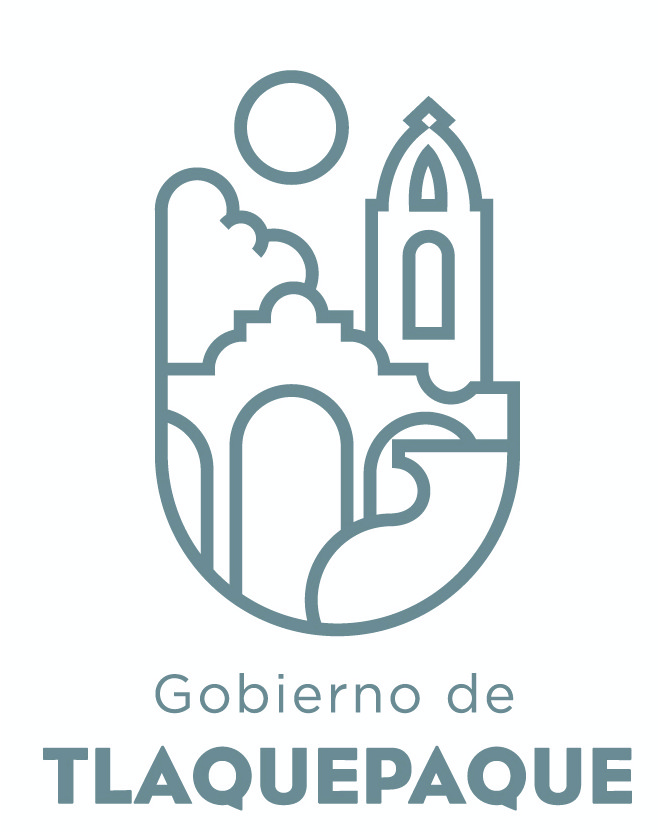 San Pedro Tlaquepaque, Jal., a 3 de agosto de 2021MTRA. SILVIA NATALIA ISLASDIRECCION FOMENTO ARTESANALP R E S E N T E.Reciba un respetuoso y cordial saludo.Por este conducto, me permito presentarle a Usted el Informe de actividades correspondiente al  mes de JULIO del presente año, del Área de Ferias y Exposiciones.Sin otro particular de momento, me despido quedando a sus órdenes.CLAUDIA SOLEDAD GUTIÉRREZ MORENOFERIAS Y EXPOSICIONESFERIA Y/O EXPOSICIONNo. OFICION (GESTION)LUGARFECHA EVENTOARTESANOS BENEFICIADOSVENTAS APROXIMADASEXPO-VERANO TLAQUEPAQUE 2021OFC. DFA/129/2021     N.D. 26296EXPLANADA DEL JARDIN HIDALGO2 AL 11 DE JULIO66$740,140.0052 TORNEO ANUAL DE GOLFINV. TURISMOATLAS COUNTRY CLUB 19 AL 22 DE JULIO7$9,578.00TALLERES PLAZOLETA DEL ARTES/OFICIOPLAZOLETA DEL ARTEDEL 17 DE JULIO    AL  1 DE AGOSTO      (FINES DE SEMANA)14$85,728.00$835,446.00